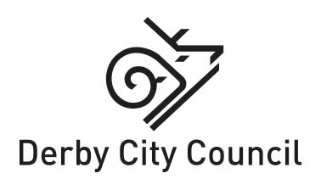 Working at Height (WAH) – Managers checklist for selecting WAH equipment (This should be used in conjunction with the WAH flow chart starting at point 2)Name of person and job title completing the checklistName of person and job title completing the checklistName of person and job title completing the checklistService/School/EstablishmentService/School/EstablishmentService/School/EstablishmentDepartment/DirectorateDepartment/DirectorateDepartment/DirectorateDate of assessmentDate of assessmentDate of assessment1.0Work at Height activity/operation – describe the work activity, operation &/or task being undertaken (is storage of equipment and materials required?)Work at Height activity/operation – describe the work activity, operation &/or task being undertaken (is storage of equipment and materials required?)Work at Height activity/operation – describe the work activity, operation &/or task being undertaken (is storage of equipment and materials required?)Work at Height activity/operation – describe the work activity, operation &/or task being undertaken (is storage of equipment and materials required?)Work at Height activity/operation – describe the work activity, operation &/or task being undertaken (is storage of equipment and materials required?)Work at Height activity/operation – describe the work activity, operation &/or task being undertaken (is storage of equipment and materials required?)Work at Height activity/operation – describe the work activity, operation &/or task being undertaken (is storage of equipment and materials required?)Work at Height activity/operation – describe the work activity, operation &/or task being undertaken (is storage of equipment and materials required?)Work at Height activity/operation – describe the work activity, operation &/or task being undertaken (is storage of equipment and materials required?)Work at Height activity/operation – describe the work activity, operation &/or task being undertaken (is storage of equipment and materials required?)Work at Height activity/operation – describe the work activity, operation &/or task being undertaken (is storage of equipment and materials required?)1.12.0Consequences of a fall – detail how far a person/s could fall and injuries likely/possible (minor injury to fatality)Consequences of a fall – detail how far a person/s could fall and injuries likely/possible (minor injury to fatality)Consequences of a fall – detail how far a person/s could fall and injuries likely/possible (minor injury to fatality)Consequences of a fall – detail how far a person/s could fall and injuries likely/possible (minor injury to fatality)Consequences of a fall – detail how far a person/s could fall and injuries likely/possible (minor injury to fatality)Consequences of a fall – detail how far a person/s could fall and injuries likely/possible (minor injury to fatality)Consequences of a fall – detail how far a person/s could fall and injuries likely/possible (minor injury to fatality)Consequences of a fall – detail how far a person/s could fall and injuries likely/possible (minor injury to fatality)Consequences of a fall – detail how far a person/s could fall and injuries likely/possible (minor injury to fatality)Consequences of a fall – detail how far a person/s could fall and injuries likely/possible (minor injury to fatality)Consequences of a fall – detail how far a person/s could fall and injuries likely/possible (minor injury to fatality)2.13.0Level of Risk - taking into consideration the sections above, state the current level of risk with this proposed activity (tick box).Level of Risk - taking into consideration the sections above, state the current level of risk with this proposed activity (tick box).Level of Risk - taking into consideration the sections above, state the current level of risk with this proposed activity (tick box).Level of Risk - taking into consideration the sections above, state the current level of risk with this proposed activity (tick box).Level of Risk - taking into consideration the sections above, state the current level of risk with this proposed activity (tick box).Level of Risk - taking into consideration the sections above, state the current level of risk with this proposed activity (tick box).Level of Risk - taking into consideration the sections above, state the current level of risk with this proposed activity (tick box).Level of Risk - taking into consideration the sections above, state the current level of risk with this proposed activity (tick box).Level of Risk - taking into consideration the sections above, state the current level of risk with this proposed activity (tick box).Level of Risk - taking into consideration the sections above, state the current level of risk with this proposed activity (tick box).Level of Risk - taking into consideration the sections above, state the current level of risk with this proposed activity (tick box).3.1Low            Medium           High Low            Medium           High Low            Medium           High Low            Medium           High Low            Medium           High Low            Medium           High Low            Medium           High Low            Medium           High Low            Medium           High Low            Medium           High Low            Medium           High 4.0Selecting Work at Height Equipment:Selecting Work at Height Equipment:Selecting Work at Height Equipment:Selecting Work at Height Equipment:Selecting Work at Height Equipment:Selecting Work at Height Equipment:Selecting Work at Height Equipment:Selecting Work at Height Equipment:Selecting Work at Height Equipment:Selecting Work at Height Equipment:Selecting Work at Height Equipment:4.1Follow the Working at Height - Flow Chart found within the DCC WAH policy.  Consider the following set of questions at each stage to select the appropriate equipment for the WAH activity:(i) the working conditions and the risks to the safety of persons at the place where the work equipment it to be used(ii) access to and egress from the work equipment and the distance to be negotiated,(iii) the distance and consequences of a potential fall,(iv) the duration, frequency of use and the numbers involved(v) the need for easy and timely evacuation and rescue in an emergency,(vi) any additional risk posed by the use, installation or removal of the work equipment or by evacuation and rescue from it (vii) other provisions of the Work at Height Regulations – Lone working, out of hours working, fragile surfaces, weather conditions, workers/public underneath work area, falling materials, repetitive nature, additional loading of equipment and materials, work requiring 2 hands (or team work), training, maintenance and inspection, unauthorised access/security, traffic, external ground conditions, internal floor structure, etc.Follow the Working at Height - Flow Chart found within the DCC WAH policy.  Consider the following set of questions at each stage to select the appropriate equipment for the WAH activity:(i) the working conditions and the risks to the safety of persons at the place where the work equipment it to be used(ii) access to and egress from the work equipment and the distance to be negotiated,(iii) the distance and consequences of a potential fall,(iv) the duration, frequency of use and the numbers involved(v) the need for easy and timely evacuation and rescue in an emergency,(vi) any additional risk posed by the use, installation or removal of the work equipment or by evacuation and rescue from it (vii) other provisions of the Work at Height Regulations – Lone working, out of hours working, fragile surfaces, weather conditions, workers/public underneath work area, falling materials, repetitive nature, additional loading of equipment and materials, work requiring 2 hands (or team work), training, maintenance and inspection, unauthorised access/security, traffic, external ground conditions, internal floor structure, etc.Follow the Working at Height - Flow Chart found within the DCC WAH policy.  Consider the following set of questions at each stage to select the appropriate equipment for the WAH activity:(i) the working conditions and the risks to the safety of persons at the place where the work equipment it to be used(ii) access to and egress from the work equipment and the distance to be negotiated,(iii) the distance and consequences of a potential fall,(iv) the duration, frequency of use and the numbers involved(v) the need for easy and timely evacuation and rescue in an emergency,(vi) any additional risk posed by the use, installation or removal of the work equipment or by evacuation and rescue from it (vii) other provisions of the Work at Height Regulations – Lone working, out of hours working, fragile surfaces, weather conditions, workers/public underneath work area, falling materials, repetitive nature, additional loading of equipment and materials, work requiring 2 hands (or team work), training, maintenance and inspection, unauthorised access/security, traffic, external ground conditions, internal floor structure, etc.Follow the Working at Height - Flow Chart found within the DCC WAH policy.  Consider the following set of questions at each stage to select the appropriate equipment for the WAH activity:(i) the working conditions and the risks to the safety of persons at the place where the work equipment it to be used(ii) access to and egress from the work equipment and the distance to be negotiated,(iii) the distance and consequences of a potential fall,(iv) the duration, frequency of use and the numbers involved(v) the need for easy and timely evacuation and rescue in an emergency,(vi) any additional risk posed by the use, installation or removal of the work equipment or by evacuation and rescue from it (vii) other provisions of the Work at Height Regulations – Lone working, out of hours working, fragile surfaces, weather conditions, workers/public underneath work area, falling materials, repetitive nature, additional loading of equipment and materials, work requiring 2 hands (or team work), training, maintenance and inspection, unauthorised access/security, traffic, external ground conditions, internal floor structure, etc.Follow the Working at Height - Flow Chart found within the DCC WAH policy.  Consider the following set of questions at each stage to select the appropriate equipment for the WAH activity:(i) the working conditions and the risks to the safety of persons at the place where the work equipment it to be used(ii) access to and egress from the work equipment and the distance to be negotiated,(iii) the distance and consequences of a potential fall,(iv) the duration, frequency of use and the numbers involved(v) the need for easy and timely evacuation and rescue in an emergency,(vi) any additional risk posed by the use, installation or removal of the work equipment or by evacuation and rescue from it (vii) other provisions of the Work at Height Regulations – Lone working, out of hours working, fragile surfaces, weather conditions, workers/public underneath work area, falling materials, repetitive nature, additional loading of equipment and materials, work requiring 2 hands (or team work), training, maintenance and inspection, unauthorised access/security, traffic, external ground conditions, internal floor structure, etc.Follow the Working at Height - Flow Chart found within the DCC WAH policy.  Consider the following set of questions at each stage to select the appropriate equipment for the WAH activity:(i) the working conditions and the risks to the safety of persons at the place where the work equipment it to be used(ii) access to and egress from the work equipment and the distance to be negotiated,(iii) the distance and consequences of a potential fall,(iv) the duration, frequency of use and the numbers involved(v) the need for easy and timely evacuation and rescue in an emergency,(vi) any additional risk posed by the use, installation or removal of the work equipment or by evacuation and rescue from it (vii) other provisions of the Work at Height Regulations – Lone working, out of hours working, fragile surfaces, weather conditions, workers/public underneath work area, falling materials, repetitive nature, additional loading of equipment and materials, work requiring 2 hands (or team work), training, maintenance and inspection, unauthorised access/security, traffic, external ground conditions, internal floor structure, etc.Follow the Working at Height - Flow Chart found within the DCC WAH policy.  Consider the following set of questions at each stage to select the appropriate equipment for the WAH activity:(i) the working conditions and the risks to the safety of persons at the place where the work equipment it to be used(ii) access to and egress from the work equipment and the distance to be negotiated,(iii) the distance and consequences of a potential fall,(iv) the duration, frequency of use and the numbers involved(v) the need for easy and timely evacuation and rescue in an emergency,(vi) any additional risk posed by the use, installation or removal of the work equipment or by evacuation and rescue from it (vii) other provisions of the Work at Height Regulations – Lone working, out of hours working, fragile surfaces, weather conditions, workers/public underneath work area, falling materials, repetitive nature, additional loading of equipment and materials, work requiring 2 hands (or team work), training, maintenance and inspection, unauthorised access/security, traffic, external ground conditions, internal floor structure, etc.Follow the Working at Height - Flow Chart found within the DCC WAH policy.  Consider the following set of questions at each stage to select the appropriate equipment for the WAH activity:(i) the working conditions and the risks to the safety of persons at the place where the work equipment it to be used(ii) access to and egress from the work equipment and the distance to be negotiated,(iii) the distance and consequences of a potential fall,(iv) the duration, frequency of use and the numbers involved(v) the need for easy and timely evacuation and rescue in an emergency,(vi) any additional risk posed by the use, installation or removal of the work equipment or by evacuation and rescue from it (vii) other provisions of the Work at Height Regulations – Lone working, out of hours working, fragile surfaces, weather conditions, workers/public underneath work area, falling materials, repetitive nature, additional loading of equipment and materials, work requiring 2 hands (or team work), training, maintenance and inspection, unauthorised access/security, traffic, external ground conditions, internal floor structure, etc.Follow the Working at Height - Flow Chart found within the DCC WAH policy.  Consider the following set of questions at each stage to select the appropriate equipment for the WAH activity:(i) the working conditions and the risks to the safety of persons at the place where the work equipment it to be used(ii) access to and egress from the work equipment and the distance to be negotiated,(iii) the distance and consequences of a potential fall,(iv) the duration, frequency of use and the numbers involved(v) the need for easy and timely evacuation and rescue in an emergency,(vi) any additional risk posed by the use, installation or removal of the work equipment or by evacuation and rescue from it (vii) other provisions of the Work at Height Regulations – Lone working, out of hours working, fragile surfaces, weather conditions, workers/public underneath work area, falling materials, repetitive nature, additional loading of equipment and materials, work requiring 2 hands (or team work), training, maintenance and inspection, unauthorised access/security, traffic, external ground conditions, internal floor structure, etc.Follow the Working at Height - Flow Chart found within the DCC WAH policy.  Consider the following set of questions at each stage to select the appropriate equipment for the WAH activity:(i) the working conditions and the risks to the safety of persons at the place where the work equipment it to be used(ii) access to and egress from the work equipment and the distance to be negotiated,(iii) the distance and consequences of a potential fall,(iv) the duration, frequency of use and the numbers involved(v) the need for easy and timely evacuation and rescue in an emergency,(vi) any additional risk posed by the use, installation or removal of the work equipment or by evacuation and rescue from it (vii) other provisions of the Work at Height Regulations – Lone working, out of hours working, fragile surfaces, weather conditions, workers/public underneath work area, falling materials, repetitive nature, additional loading of equipment and materials, work requiring 2 hands (or team work), training, maintenance and inspection, unauthorised access/security, traffic, external ground conditions, internal floor structure, etc.Follow the Working at Height - Flow Chart found within the DCC WAH policy.  Consider the following set of questions at each stage to select the appropriate equipment for the WAH activity:(i) the working conditions and the risks to the safety of persons at the place where the work equipment it to be used(ii) access to and egress from the work equipment and the distance to be negotiated,(iii) the distance and consequences of a potential fall,(iv) the duration, frequency of use and the numbers involved(v) the need for easy and timely evacuation and rescue in an emergency,(vi) any additional risk posed by the use, installation or removal of the work equipment or by evacuation and rescue from it (vii) other provisions of the Work at Height Regulations – Lone working, out of hours working, fragile surfaces, weather conditions, workers/public underneath work area, falling materials, repetitive nature, additional loading of equipment and materials, work requiring 2 hands (or team work), training, maintenance and inspection, unauthorised access/security, traffic, external ground conditions, internal floor structure, etc.Assessment factorAssessment factorAssessment factorYes / No / N/AExplain the rationale why the work at height equipment has/has not been selected.  Add additional information / comments as required.Explain the rationale why the work at height equipment has/has not been selected.  Add additional information / comments as required.Explain the rationale why the work at height equipment has/has not been selected.  Add additional information / comments as required.Explain the rationale why the work at height equipment has/has not been selected.  Add additional information / comments as required.Explain the rationale why the work at height equipment has/has not been selected.  Add additional information / comments as required.Explain the rationale why the work at height equipment has/has not been selected.  Add additional information / comments as required.Explain the rationale why the work at height equipment has/has not been selected.  Add additional information / comments as required.5.0EquipmentEquipmentEquipment5.1Can the activity/operation be undertaken in a way that avoids work at height? (refer to WAH flow chart – box 3) Can the activity/operation be undertaken in a way that avoids work at height? (refer to WAH flow chart – box 3) Can the activity/operation be undertaken in a way that avoids work at height? (refer to WAH flow chart – box 3) Detail actions taken to eliminate WAHIf no, move to 5.2Detail actions taken to eliminate WAHIf no, move to 5.2Detail actions taken to eliminate WAHIf no, move to 5.2Detail actions taken to eliminate WAHIf no, move to 5.2Detail actions taken to eliminate WAHIf no, move to 5.2Detail actions taken to eliminate WAHIf no, move to 5.2Detail actions taken to eliminate WAHIf no, move to 5.25.2Is the WAH activity/operation to be undertaken from a fixed location i.e. the roof of an existing building (refer to WAH flow chart – boxes 14, 15, 17, 18)Roof risk assessment in place?Working outside of normal hours.Is the Limitation of Access Permit (LoAP) in operation (if no other access required?) (see box18)Is existing edge and fragile roof protection already in place, in good condition, signage displayed, and warnings given?Induction in place prior to work commencing and written records retained i.e. contractor’s induction including communicating identifying areas of concern e.g. fragile roof.If no to the above is a ‘man safe’ system in place? Go to fall arrest/restraint section.Is the WAH activity/operation to be undertaken from a fixed location i.e. the roof of an existing building (refer to WAH flow chart – boxes 14, 15, 17, 18)Roof risk assessment in place?Working outside of normal hours.Is the Limitation of Access Permit (LoAP) in operation (if no other access required?) (see box18)Is existing edge and fragile roof protection already in place, in good condition, signage displayed, and warnings given?Induction in place prior to work commencing and written records retained i.e. contractor’s induction including communicating identifying areas of concern e.g. fragile roof.If no to the above is a ‘man safe’ system in place? Go to fall arrest/restraint section.Is the WAH activity/operation to be undertaken from a fixed location i.e. the roof of an existing building (refer to WAH flow chart – boxes 14, 15, 17, 18)Roof risk assessment in place?Working outside of normal hours.Is the Limitation of Access Permit (LoAP) in operation (if no other access required?) (see box18)Is existing edge and fragile roof protection already in place, in good condition, signage displayed, and warnings given?Induction in place prior to work commencing and written records retained i.e. contractor’s induction including communicating identifying areas of concern e.g. fragile roof.If no to the above is a ‘man safe’ system in place? Go to fall arrest/restraint section.If no, move to 5.3If no, move to 5.3If no, move to 5.3If no, move to 5.3If no, move to 5.3If no, move to 5.3If no, move to 5.35.3Is the work inside a confined space?  (refer to WAH flow chart – box 12)Is the work inside a confined space?  (refer to WAH flow chart – box 12)Is the work inside a confined space?  (refer to WAH flow chart – box 12)If no, move to 5.4If no, move to 5.4If no, move to 5.4If no, move to 5.4If no, move to 5.4If no, move to 5.4If no, move to 5.45.4Is the work adjacent or within an excavation?  (refer to WAH flow chart – box 13)Is the work adjacent or within an excavation?  (refer to WAH flow chart – box 13)Is the work adjacent or within an excavation?  (refer to WAH flow chart – box 13)If no, move to 5.5If no, move to 5.5If no, move to 5.5If no, move to 5.5If no, move to 5.5If no, move to 5.5If no, move to 5.55.5Is a fall arrest/restraint system in place/required?  (refer to WAH flow chart - box 6, 17) Is a fall arrest/restraint system in place/required?  (refer to WAH flow chart - box 6, 17) Is a fall arrest/restraint system in place/required?  (refer to WAH flow chart - box 6, 17) If no edge protection and/or fall arrest/restraint system in place STOP!Do not carry on and review findings – refer back to WAH flow chart - box 3.  Contact the Corporate Health and Safety Team. If no, move to 5.6If no edge protection and/or fall arrest/restraint system in place STOP!Do not carry on and review findings – refer back to WAH flow chart - box 3.  Contact the Corporate Health and Safety Team. If no, move to 5.6If no edge protection and/or fall arrest/restraint system in place STOP!Do not carry on and review findings – refer back to WAH flow chart - box 3.  Contact the Corporate Health and Safety Team. If no, move to 5.6If no edge protection and/or fall arrest/restraint system in place STOP!Do not carry on and review findings – refer back to WAH flow chart - box 3.  Contact the Corporate Health and Safety Team. If no, move to 5.6If no edge protection and/or fall arrest/restraint system in place STOP!Do not carry on and review findings – refer back to WAH flow chart - box 3.  Contact the Corporate Health and Safety Team. If no, move to 5.6If no edge protection and/or fall arrest/restraint system in place STOP!Do not carry on and review findings – refer back to WAH flow chart - box 3.  Contact the Corporate Health and Safety Team. If no, move to 5.6If no edge protection and/or fall arrest/restraint system in place STOP!Do not carry on and review findings – refer back to WAH flow chart - box 3.  Contact the Corporate Health and Safety Team. If no, move to 5.65.6Is FIXED scaffolding required? (describe which type) (refer to WAH flow chart – box 5) e.g. tube and fitting, designer.Is FIXED scaffolding required? (describe which type) (refer to WAH flow chart – box 5) e.g. tube and fitting, designer.Is FIXED scaffolding required? (describe which type) (refer to WAH flow chart – box 5) e.g. tube and fitting, designer.If no, move to 5.7If no, move to 5.7If no, move to 5.7If no, move to 5.7If no, move to 5.7If no, move to 5.7If no, move to 5.75.7Is a tower scaffold or other working platform required? (describe which type and why) (refer to WAH flow chart – box 5) e.g. fragile roof protections system, access platformIs a tower scaffold or other working platform required? (describe which type and why) (refer to WAH flow chart – box 5) e.g. fragile roof protections system, access platformIs a tower scaffold or other working platform required? (describe which type and why) (refer to WAH flow chart – box 5) e.g. fragile roof protections system, access platformIf no, move to 5.8If no, move to 5.8If no, move to 5.8If no, move to 5.8If no, move to 5.8If no, move to 5.8If no, move to 5.85.8Is a MEWP required? (refer to WAH flow chart – box 8, 17)Is a MEWP required? (refer to WAH flow chart – box 8, 17)Is a MEWP required? (refer to WAH flow chart – box 8, 17)If no, move to 5.9If no, move to 5.9If no, move to 5.9If no, move to 5.9If no, move to 5.9If no, move to 5.9If no, move to 5.95.9Is rope access required? (refer to WAH flow chart – box 6, 9, 17)Is rope access required? (refer to WAH flow chart – box 6, 9, 17)Is rope access required? (refer to WAH flow chart – box 6, 9, 17)If no, move to 5.10If no, move to 5.10If no, move to 5.10If no, move to 5.10If no, move to 5.10If no, move to 5.10If no, move to 5.105.10Is low level podium required? (refer to WAH flow chart – box 10)Is low level podium required? (refer to WAH flow chart – box 10)Is low level podium required? (refer to WAH flow chart – box 10)If no, move to 5.11If no, move to 5.11If no, move to 5.11If no, move to 5.11If no, move to 5.11If no, move to 5.11If no, move to 5.115.11Are steps and ladders required? (refer to WAH flow chart – box 11) Are steps and ladders required? (refer to WAH flow chart – box 11) Are steps and ladders required? (refer to WAH flow chart – box 11) Is the work of short duration – no more than 30 minutes duration?Is the work of short duration – no more than 30 minutes duration?Is the work of short duration – no more than 30 minutes duration?Is the work of short duration – no more than 30 minutes duration?Is the work of short duration – no more than 30 minutes duration?Is the work of short duration – no more than 30 minutes duration?Is the work of short duration – no more than 30 minutes duration?5.12Small hop up steps, elephants’ foot (no rescue plan required) Small hop up steps, elephants’ foot (no rescue plan required) Small hop up steps, elephants’ foot (no rescue plan required) Is the work low risk? - record findings or outcomings.Is the work low risk? - record findings or outcomings.Is the work low risk? - record findings or outcomings.Is the work low risk? - record findings or outcomings.Is the work low risk? - record findings or outcomings.Is the work low risk? - record findings or outcomings.Is the work low risk? - record findings or outcomings.6.0Planning and management of working at HeightPlanning and management of working at HeightPlanning and management of working at Height6.1Lone working? – answer yes or noThe Council do not permit any Lone Working at Height unless it falls within the scope afforded ‘Low Level’ working as described in paragraph 10 (Working at Height Guidance).If Yes – complete a Lone Working risk assessment Lone working? – answer yes or noThe Council do not permit any Lone Working at Height unless it falls within the scope afforded ‘Low Level’ working as described in paragraph 10 (Working at Height Guidance).If Yes – complete a Lone Working risk assessment Lone working? – answer yes or noThe Council do not permit any Lone Working at Height unless it falls within the scope afforded ‘Low Level’ working as described in paragraph 10 (Working at Height Guidance).If Yes – complete a Lone Working risk assessment 6.2Will the work be done ‘Working outside of normal hours’?Will the work be done ‘Working outside of normal hours’?Will the work be done ‘Working outside of normal hours’?7.0Instruction and trainingInstruction and trainingInstruction and training7.1Have you completed WAH Training in line with the Health and safety training?Mandatory courses must be completed within 12 months of starting and for existing staff must be refreshed every 3 years.Have you completed WAH Training in line with the Health and safety training?Mandatory courses must be completed within 12 months of starting and for existing staff must be refreshed every 3 years.Have you completed WAH Training in line with the Health and safety training?Mandatory courses must be completed within 12 months of starting and for existing staff must be refreshed every 3 years.Give details:Give details:Give details:Give details:Give details:Give details:Give details:7.2Have employees using the selected equipment (including any harnesses or fall arrest equipment) been trained and instructed appropriately. (See certification requirements in the WAH guidance)Have employees using the selected equipment (including any harnesses or fall arrest equipment) been trained and instructed appropriately. (See certification requirements in the WAH guidance)Have employees using the selected equipment (including any harnesses or fall arrest equipment) been trained and instructed appropriately. (See certification requirements in the WAH guidance)Give details:Give details:Give details:Give details:Give details:Give details:Give details:7.3If fall arrest/restraint equipment is to be used confirm rescue plans in place? (refer to WAH flow chart – box 6, 17)If fall arrest/restraint equipment is to be used confirm rescue plans in place? (refer to WAH flow chart – box 6, 17)If fall arrest/restraint equipment is to be used confirm rescue plans in place? (refer to WAH flow chart – box 6, 17)Give details:Give details:Give details:Give details:Give details:Give details:Give details:7.4Have emergency procedures been reviewed (e.g. Fire) and updated in line with the equipment selected and shared with employees/contractors?Have emergency procedures been reviewed (e.g. Fire) and updated in line with the equipment selected and shared with employees/contractors?Have emergency procedures been reviewed (e.g. Fire) and updated in line with the equipment selected and shared with employees/contractors?Give details:Give details:Give details:Give details:Give details:Give details:Give details:8.0Inspection and maintenance proceduresInspection and maintenance proceduresInspection and maintenance procedures8.1Is the equipment selected subjected to formal inspection before and periodically during use? (refer to guidance and flow diagram boxes) Is the equipment selected subjected to formal inspection before and periodically during use? (refer to guidance and flow diagram boxes) Is the equipment selected subjected to formal inspection before and periodically during use? (refer to guidance and flow diagram boxes) Give details:Give details:Give details:Give details:Give details:Give details:Give details:8.2Detail who will carry out the above inspection.  Ensure records are maintained (refer to various inspection checklists and the work at height audit form within the policy) Detail who will carry out the above inspection.  Ensure records are maintained (refer to various inspection checklists and the work at height audit form within the policy) Detail who will carry out the above inspection.  Ensure records are maintained (refer to various inspection checklists and the work at height audit form within the policy) Provide details of who, when and how often?  Provide details of who, when and how often?  Provide details of who, when and how often?  Provide details of who, when and how often?  Provide details of who, when and how often?  Provide details of who, when and how often?  Provide details of who, when and how often?  8.3Summary of WAH equipment and controls selected.  Describe the controls in place for this working at height activity.Summary of WAH equipment and controls selected.  Describe the controls in place for this working at height activity.Summary of WAH equipment and controls selected.  Describe the controls in place for this working at height activity.Summary of WAH equipment and controls selected.  Describe the controls in place for this working at height activity.Summary of WAH equipment and controls selected.  Describe the controls in place for this working at height activity.Summary of WAH equipment and controls selected.  Describe the controls in place for this working at height activity.Summary of WAH equipment and controls selected.  Describe the controls in place for this working at height activity.Summary of WAH equipment and controls selected.  Describe the controls in place for this working at height activity.Summary of WAH equipment and controls selected.  Describe the controls in place for this working at height activity.Summary of WAH equipment and controls selected.  Describe the controls in place for this working at height activity.Summary of WAH equipment and controls selected.  Describe the controls in place for this working at height activity.9.0Management approval and reviewManagement approval and reviewManagement approval and reviewManagement approval and reviewManagement approval and reviewManagement approval and reviewManagement approval and reviewManagement approval and reviewManagement approval and reviewManagement approval and reviewManagement approval and review9.1Date approvedBy (name and job title)By (name and job title)Review periodDate requiredDate requiredDate requiredDate requiredReviewed byReviewed byReviewed by10.0Level of Risk – taking into consideration sections 4.0 to 10.0 above, state the new level of risk with this proposed activity (tick box).Level of Risk – taking into consideration sections 4.0 to 10.0 above, state the new level of risk with this proposed activity (tick box).Level of Risk – taking into consideration sections 4.0 to 10.0 above, state the new level of risk with this proposed activity (tick box).Level of Risk – taking into consideration sections 4.0 to 10.0 above, state the new level of risk with this proposed activity (tick box).Level of Risk – taking into consideration sections 4.0 to 10.0 above, state the new level of risk with this proposed activity (tick box).Level of Risk – taking into consideration sections 4.0 to 10.0 above, state the new level of risk with this proposed activity (tick box).Level of Risk – taking into consideration sections 4.0 to 10.0 above, state the new level of risk with this proposed activity (tick box).Level of Risk – taking into consideration sections 4.0 to 10.0 above, state the new level of risk with this proposed activity (tick box).Level of Risk – taking into consideration sections 4.0 to 10.0 above, state the new level of risk with this proposed activity (tick box).Level of Risk – taking into consideration sections 4.0 to 10.0 above, state the new level of risk with this proposed activity (tick box).Level of Risk – taking into consideration sections 4.0 to 10.0 above, state the new level of risk with this proposed activity (tick box).10.1Low           Medium          High If the work activity remains HIGH, contact Corporate Health and Safety Team for further advice and guidance, minimum of 5 working days prior to work commencing Low           Medium          High If the work activity remains HIGH, contact Corporate Health and Safety Team for further advice and guidance, minimum of 5 working days prior to work commencing Low           Medium          High If the work activity remains HIGH, contact Corporate Health and Safety Team for further advice and guidance, minimum of 5 working days prior to work commencing Low           Medium          High If the work activity remains HIGH, contact Corporate Health and Safety Team for further advice and guidance, minimum of 5 working days prior to work commencing Low           Medium          High If the work activity remains HIGH, contact Corporate Health and Safety Team for further advice and guidance, minimum of 5 working days prior to work commencing Low           Medium          High If the work activity remains HIGH, contact Corporate Health and Safety Team for further advice and guidance, minimum of 5 working days prior to work commencing Low           Medium          High If the work activity remains HIGH, contact Corporate Health and Safety Team for further advice and guidance, minimum of 5 working days prior to work commencing Low           Medium          High If the work activity remains HIGH, contact Corporate Health and Safety Team for further advice and guidance, minimum of 5 working days prior to work commencing Low           Medium          High If the work activity remains HIGH, contact Corporate Health and Safety Team for further advice and guidance, minimum of 5 working days prior to work commencing Low           Medium          High If the work activity remains HIGH, contact Corporate Health and Safety Team for further advice and guidance, minimum of 5 working days prior to work commencing Low           Medium          High If the work activity remains HIGH, contact Corporate Health and Safety Team for further advice and guidance, minimum of 5 working days prior to work commencing 11.0Comments/remedial actions requiredComments/remedial actions requiredComments/remedial actions requiredComments/remedial actions requiredComments/remedial actions requiredComments/remedial actions requiredComments/remedial actions requiredAction Required (Y/N)Action Required (Y/N)Date Action to be Completed, by WhomDate Completed11.012.0Copy sent to Corporate Health and Safety Team employee.healthandsafety@derby.gov.uk Copy sent to Corporate Health and Safety Team employee.healthandsafety@derby.gov.uk Copy sent to Corporate Health and Safety Team employee.healthandsafety@derby.gov.uk Copy sent to Corporate Health and Safety Team employee.healthandsafety@derby.gov.uk Copy sent to Corporate Health and Safety Team employee.healthandsafety@derby.gov.uk Copy sent to Corporate Health and Safety Team employee.healthandsafety@derby.gov.uk Date sent:Date sent:Date sent:Date sent:Date sent: